 Virtual Classroom and Email Access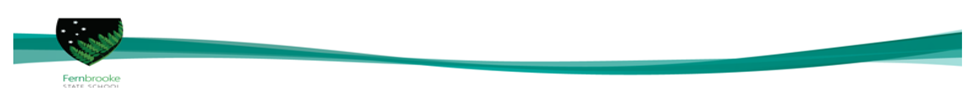 How to access the Virtual ClassroomThe Virtual Classroom is an online application and therefore internet access is required.The Virtual Classroom may be accessed by the URL Registration Links below or via https://elearn.eq.edu.au.   Parents cannot access this site directly. Access is through your child’s EQ Username and Password. After registration, the link will be emailed to your child’s EQ email account.   Parents are welcome to explore the site and assist their child to access the information. The Virtual Classroom contains an Announcement, Course Documents and Staff Contact Details.   Documents can be downloaded and saved for students to access or printed if required. Accessing the Virtual Classroom:Click on the URL Registration Link for the year level you require. Click Register. >>The registration requires a FSS member to approve the registration. Once this is approved, an email will be sent to your child’s email account.  (See details below) Check your child’s email and click the link. (It may take up to 10 minutes for the course to be available)It will ask you to log in with your child’s EQ ID and password. You may be asked to change the password – make it something your child will remember!Once logged into Learning Place – My eLearn – you will see the course listed down the RHS.Click on the course name and you will be taken to the Virtual Classroom – Announcement Page. If using a mobile device, the Content Documents and Staff Details will be down the LHS – you may need to click the blue line/tab to access these. The Content Documents contain units of work and links to online learning. The Staff Details page contains email addresses for teachers and staff. How to access your child’s EQ EmailEvery student in enrolled in an Education Queensland school has their own email address. The email address will be provided to you if your child does not know their address. The email will end with    @eq.edu.au To access your child’s account follow these steps:1. Go to https://owa.eq.edu.au/ 2. Use your child’s EQ username and password to log in 3. The child’s mailbox will open.If you have any questions regarding the Virtual Classroom or access, please email Brooke Oberle (Coach)/Natalie Rolfe (HOC)   FSScoachhoc@fernbrookess.eq.edu.au Virtual Classroom Links Virtual ClassroomRegistration URLPREP Fernbrooke 2020https://learningplace.eq.edu.au/CAMS/public/course/ViewCourseOccurrence.aspx?OccurrenceId=153971Year 1 Fernbrooke 2020https://learningplace.eq.edu.au/CAMS/public/course/ViewCourseOccurrence.aspx?OccurrenceId=154114Year 2 Fernbrooke 2020https://learningplace.eq.edu.au/CAMS/public/course/ViewCourseOccurrence.aspx?OccurrenceId=154110Year 3 Fernbrooke 2020https://learningplace.eq.edu.au/CAMS/public/course/ViewCourseOccurrence.aspx?OccurrenceId=154126Year 4 Fernbrooke 2020https://learningplace.eq.edu.au/CAMS/public/course/ViewCourseOccurrence.aspx?OccurrenceId=154133 Year 5 Fernbrooke 2020https://learningplace.eq.edu.au/CAMS/public/course/ViewCourseOccurrence.aspx?OccurrenceId=154139Year 6 Fernbrooke 2020https://learningplace.eq.edu.au/CAMS/public/course/ViewCourseOccurrence.aspx?OccurrenceId=154152